Итоги патриотической программы РФ 2015-2020Дорогие друзья, коллеги и все заинтересованные!

Приглашаем Вас к участию в межрегиональной онлайн – конференции «Выполнение государственной программы патриотического воспитания граждан РФ через участие в работе первичного отделения ДОСААФ России, Всероссийского общественного движения «Волонтеры Победы», Всероссийского детско-юношеского военно-патриотического общественного движения «ЮНАРМИЯ».

Дата проведения – 18 февраля 2020 г.
Время проведения – 12.00 – 14.00
Место проведения: дистанционная площадка МБОУ СОШ № 25 г. Орла

В программе конференции:
1. Выступления спикеров по различным аспектам патриотической работы.
2. Дискуссионное обсуждение вопросов развития патриотического воспитания обучающихся.
3. Обмен опытом между субъектами РФ по патриотическому воспитанию подрастающего поколения.

Ждём Вас 18 февраля в 12:00 на конференции! 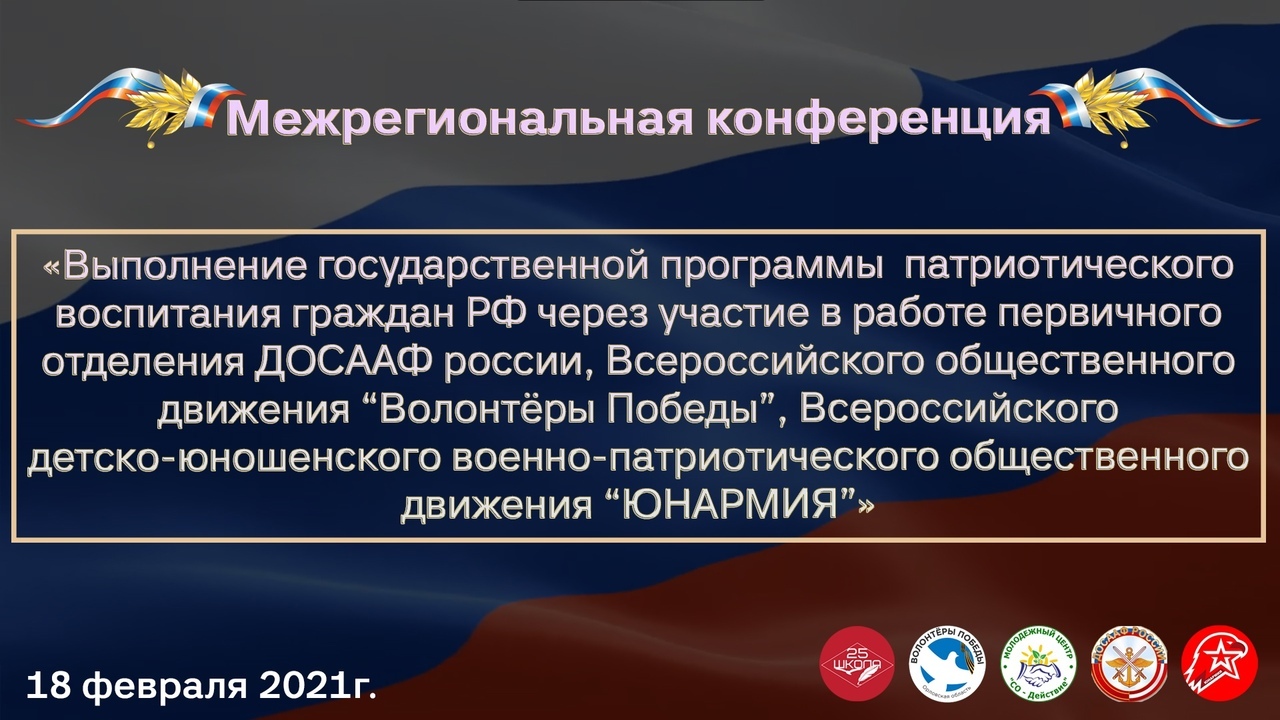 